2014 Συμμετοχή στο Πρόγραμμα Εκπαίδευσης Διοικητών /Αναπληρωτών Διοικητών Νοσοκομείων ΕΣΥ ‘HOSPITAL MANAGERS TRAINING PROGRAMME’ το οποίο πραγματοποιήθηκε από τον Παγκόσμιο Οργανισμό Υγείας σε συνεργασία με το Υπουργείο Υγείας με επιλογή των συμμετεχόντων Διοικητών και Υποδιοικητών ανά την ΕλλάδαΠΡΟΣΩΠΙΚΕΣ ΠΛΗΡΟΦΟΡΙΕΣΜπορμπουδάκη ΛέναΕΙΔΙΚΟΤΗΤΑΟικονομολόγος Υγείας, MPH (Master of Public Health), PhD(c) Δημόσιας Υγείας &Διοίκησης Υπηρεσιών Υγείας, Σχολή Ιατρικής, Πανεπιστήμιο ΚρήτηςΕΠΑΓΓΕΛΜΑΤΙΚΗ ΕΜΠΕΙΡΙΑ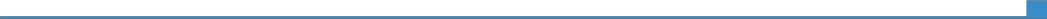 Μάρτιος  2017 –σήμεραΔιευθύντρια Έκθεσης Μουσείου Φυσικής Ιστορίας Κρήτης-Πανεπιστήμιο ΚρήτηςΥπεύθυνη διαχείρισης ανθρώπινου δυναμικού, οικονομικών, τεχνικών έργων, προγραμματισμού, λειτουργίας και προώθησης της έκθεσης του ΜΦΙΚ-ΠΚ.Δεκέμβριος  2013 –Δεκέμβριος 2015Αναπληρώτρια Διοικήτρια Πα.Γ.Ν.Η.- Γ.Ν. ‘’Βενιζέλειο’’με αρμοδιότητες στο Πα.Γ.Ν.Η., όπως αυτές ορίζονταν στο σχετικό ΦΕΚ Υ.Ο.Δ.Δ. 617 - 10.12.2013διορισμού και τις επιμέρους αρμοδιότητες βάσει απόφασης Διοικητή ΠαΓΝΗ-Γ.Ν. ‘Βενιζέλειο’.Αντιπρόεδρος στο Διοικητικό Συμβούλιο του Πα.Γ.Ν.Η.- Γ.Ν. ‘’Βενιζέλειο’’με απόφαση όπως δημοσιεύθηκε στο ΦΕΚ Αριθμ. ΔΥ1δ/Γ.Π.11630. Ορισμός μελών στο Διοικητικό Συμβούλιο του Πανεπιστημιακού Γενικού Νοσοκομείου Ηρακλείου−Γ.Ν. «Βενιζέλειο»,Φεβρουάριος  2011 –Σεπτέμβριος 2015Υπεύθυνη Έργου Σχολών ΓονέωνΦεβρουάριος  2011 –Σεπτέμβριος 2015Ι.ΝΕ.ΔΙ.ΒΙ.Μ., Γενική Γραμματεία Δια Βίου Μάθησης, Υπουργείο Παιδείας, Ηράκλειο Κρήτης (Ελλάδα)Υπεύθυνη εποπτείας, συντονισμού και λειτουργίας του Έργου στο Νομό Ηρακλείου (2011 έως 2015) και Νομό Λασιθίου (1/2012-12/2012).Διοίκηση, οργάνωση και συντονισμός επαγγελματιών ψυχικής υγείας για την υλοποίηση προγραμμάτων Σχολών Γονέων, της Γενικής Γραμματείας Δια Βίου Μάθησης, με στόχο την προαγωγή της ψυχικής υγείας και της ποιότητας ζωής των πολιτών.Συντονισμό και εποπτεία προγραμμάτων ανάπτυξης και στην Τρίτη ηλικία.2007 – σήμεραΕπιστημονική Συνεργάτης ΠΜΣ Πανεπιστημίου ΚρήτηςΠρόγραμμα Μεταπτυχιακών Σπουδών Δημόσιας Υγείας και Διοίκησης Υπηρεσιών Υγείας, Τμήμα Ιατρικής, Πανεπιστημίου Κρήτης, Ηράκλειο Κρήτης (Ελλάδα)Διδάσκουσα στο πλαίσιο των μαθημάτων ''Οργάνωση Υπηρεσιών Υγείας'' και ''Οικονομικά της Υγείας''.Θεματικές Ενότητες: Δημόσια και Ιδιωτική Δαπάνη Υγείας, Ποιότητα στις Υπηρεσίες Υγείας, Διαχείριση Ανθρώπινου Δυναμικού, Κόστος –Αποτελεσματικότητα, Φαρμακευτική Δαπάνη, Καταναλωτικά Πρότυπα, Επιβάρυνση Συστημάτων Υγείας, Διαχείριση Κρίσεων κ.α.2008 – σήμεραΕπιστημονική Συνεργάτης Ελληνικού Μεσογειακού Πανεπιστημίου (ΕΛΜΕΠΑ) (πρώην ΤΕΙ Κρήτης)Τμήμα Επιστημών Διατροφής και Διαιτολογίας, Σχολή Επιστημών Υγείας, ΕΛΜΕΠΑΔιδάσκουσα στα μαθήματα Δημοπαθολογία της Διατροφής, Εισαγωγή στην Οικονομία/ΟικονομικάΥγείας, Πολιτική Οικονομία της Διατροφής, Διαχείριση Ανθρωπίνων Πόρων-Ανθρώπινες Σχέσεις, Marketing και Δεοντολογία της Διατροφής.2008 – 2009Επιστημονική Συνεργάτης ΕΣΔΥΕθνικής Σχολής Δημόσιας Υγεία (ΕΣΔΥ), Ηράκλειο Κρήτης (Ελλάδα)Επιστημονική Συνεργάτης ως Εκπαιδεύτρια σε Επαγγελματίες Υγείαςστο έργο: «Κατάρτιση Επαγγελματιών Υγείας σε Καινοτόμες Πρακτικές & Μεθόδους με τη Χρήση Ψηφιακών Εργαλείων»ΥΠΟΕΡΓΟ 3: «Παροχή υπηρεσιών εκπαίδευσης (blended μορφής) & ψηφιακών υπηρεσιών οργάνωσης-συντονισμού και υποστήριξης εκπαιδευτικών ενεργειών εξ΄ αποστάσεως εκπαίδευσης (e-learning)».Δεκέμβριος 2006 –Δεκέμβριος 2008Επιστημονική Συνεργάτης/Ερευνήτρια Πανεπιστημίου ΚρήτηςΔεκέμβριος 2006 –Δεκέμβριος 2008Πανεπιστήμιο Κρήτης, Τμήμα Ιατρικής, Τομέας Κοινωνικής Ιατρικής, Ηράκλειο (Ελλάδα)Επιστημονικός Συνεργάτης Πανεπιστημίου Κρήτης για την υλοποίηση δράσεων του ΔιασυνοριακούΕυρωπαϊκού Προγράμματος INTERREG III A, με αντικείμενο την βελτίωση διαχείρισης των ασθενών στα κέντρα υγείας Ελλάδας και Κύπρου με τη χρήση νέων τεχνολογιών.ΕΚΠΑΙΔΕΥΣΗ ΚΑΙ ΚΑΤΑΡΤΙΣΗ2016 –2017Κάτοχος Πτυχίου ΣυμβουλευτικήςΑνώτατη Σχολή Παιδαγωγικής και Τεχνολογικής Εκπαίδευσης (ΑΣΠΑΙΤΕ)Πρόγραμμα Ειδίκευσης στη Συμβουλευτική και τον Προσανατολισμό (ΠΕΣΥΠ) 2007 – ΠαρόνΥποψήφια Διδάκτωρ Δημόσιας Υγείας και Διοίκησης Υπηρεσιών ΥγείαςΠΜΣ Δημόσιας Υγείας & Διοίκησης Υπηρεσιών Υγείας, Τομέα Κοινωνικής Ιατρικής, Τμήμα Ιατρικής, Πανεπιστήμιο Κρήτης, Ηράκλειο Κρήτης (Ελλάδα)2003 – 2005Κάτοχος Μεταπτυχιακού Τίτλου Σπουδών Δημόσιας Υγείας & Διοίκησης Υπηρεσιών Υγείας	Κατεύθυνση: Διοίκηση ΥπηρεσιώνΠΜΣ Δημόσιας Υγείας & Διοίκησης Υπηρεσιών Υγείας, Τομέα Κοινωνικής Ιατρικής, Τμήμα Ιατρικής, Πανεπιστήμιο Κρήτης, Ηράκλειο Κρήτης (Ελλάδα) Βαθμός πτυχίου Λίαν ΚαλώςΠειραματικό Λύκειο Ηρακλείου, Υπουργείο Παιδείας, Ηράκλειο (Ελλάδα) Βαθμός αποφοίτησης (19,0/20) Άριστα1998 – 2002Κάτοχος Πτυχίου Δημόσιας Διοίκησης Κατεύθυνση Δημόσιας Οικονομικής ΑνάλυσηςΤμήμα Δημόσιας Διοίκησης, Πάντειο Πανεπιστήμιο Κοινωνικών και Πολιτικών Επιστημών, Αθήνα1995 – 1998Βαθμός πτυχίου (8,51/10) ΆρισταΑπόφοιτος Πειραματικού Λυκείου ΗρακλείουΕΙΔΙΚΗ ΕΠΙΜΟΡΦΩΣΗ/ΚΑΤΑΡΤΙΣΗ  